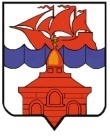 РОССИЙСКАЯ  ФЕДЕРАЦИЯКРАСНОЯРСКИЙ КРАЙТАЙМЫРСКИЙ ДОЛГАНО-НЕНЕЦКИЙ МУНИЦИПАЛЬНЫЙ РАЙОНХАТАНГСКИЙ СЕЛЬСКИЙ СОВЕТ ДЕПУТАТОВПОСТАНОВЛЕНИЕ22 апреля 2015 года							                 № 06 - ПСО порядке учета предложений по проекту Уставасельского поселения Хатанга, проекту муниципальногоправового акта о внесении изменений и дополнений в Устав сельского поселения Хатанга, порядке участия граждан в его обсужденииВ соответствии со статьей 44 Федерального закона от 06.10.2003 N 131-ФЗ «Об общих принципах организации местного самоуправления в Российской Федерации», руководствуясь статьей 76 Устава сельского поселения Хатанга,  Хатангский сельский Совет депутатов ПОСТАНОВИЛ:1. Утвердить «Порядок учета предложений по проекту Устава сельского поселения Хатанга, проекту муниципального правового акта о внесении изменений и дополнений в Устав сельского поселения Хатанга, порядок участия граждан в его обсуждении» согласно приложению.2. Постановление вступает в силу в день следующим за днем его официального опубликования.Глава сельского поселения Хатанга                                                            А.В. КулешовПриложение к Постановлению Хатангского сельского Совета депутатовот 22 апреля 2015 года № 06-ПСПОРЯДОКУЧЕТА ПРЕДЛОЖЕНИЙ ПО ПРОЕКТУ УСТАВА СЕЛЬСКОГО ПОСЕЛЕНИЯ ХАТАНГА, ПРОЕКТУ МУНИЦИПАЛЬНОГО ПРАВОВОГО АКТА О ВНЕСЕНИИ ИЗМЕНЕНИЙ И ДОПОЛНЕНИЙ В УСТАВ СЕЛЬСКОГО ПОСЕЛЕНИЯ ХАТАНГА, ПОРЯДОК УЧАСТИЯ ГРАЖДАН В ЕГО ОБСУЖДЕНИИ1. Настоящий Порядок разработан в соответствии с требованиями статьи 44 Федерального закона от 6 октября 2003 года N 131-ФЗ «Об общих принципах организации местного самоуправления в Российской Федерации» и направлен на реализацию прав граждан на участие в обсуждении проекта Устава сельского поселения Хатанга, проекта муниципального правового акта о внесении изменений и дополнений в  Устав сельского поселения Хатанга (далее - проект).2. Участниками обсуждения проекта могут быть все граждане, проживающие на территории сельского поселения Хатанга (далее - поселение), обладающие избирательным правом.Граждане участвуют в обсуждении проекта путем ознакомления с официально опубликованным текстом проекта, его обсуждения, участия в публичных слушаниях по проекту, внесения предложений по проекту в Хатангский сельский Совет депутатов (далее – Хатангский Совет депутатов) в соответствии с настоящим Порядком, в иных формах, не противоречащих законодательству Российской Федерации.3. Предложения по официально опубликованному проекту могут вноситься гражданами в порядке индивидуальных или коллективных обращений.4. Предложения граждан по проекту оформляются в письменном виде и направляются в Хатангский Совет депутатов в течение 14 дней со дня официального опубликования проекта.5.   В индивидуальных предложениях граждан должны быть указаны фамилия, имя, отчество, дата рождения, адрес места жительства и личная подпись гражданина. Коллективные предложения граждан принимаются с приложением протокола собрания граждан с указанием фамилии, имени, отчества, даты рождения, адреса места жительства лица, которому доверено представлять вносимые предложения.6. Предложения граждан регистрируются Хатангским Советом депутатов и передаются в рабочую группу по разработке проекта муниципального правового акта по внесению изменений и дополнений в Устав сельского поселения Хатанга (далее – рабочая группа), для изучения и обобщения поступивших предложений.7. Предложения, не оформленные в письменном виде, анонимные предложения, предложения, поступившие в Хатангский Совет депутатов после срока, установленного  пунктом 4 настоящего Порядка, предложения не соответствующие действующему на территории Российской Федерации законодательству, рассмотрению не подлежат.8. Порядок работы рабочей группы устанавливается Регламентом Хатангского сельского Совета депутатов.9. Инициаторы предложений вправе принимать участие в обсуждении своих предложений на заседании рабочей группы, для чего рабочая группа заблаговременно информирует инициаторов предложений о месте и времени заседания.10. Мотивированное решение рабочей группы, принятое по результатам рассмотрения предложения, в письменной форме доводится рабочей группой до сведения лица, внесшего предложение по проекту.11. Предложения граждан, рекомендованные рабочей группой к рассмотрению Хатангским Советом депутатов, подлежат обсуждению на публичных слушаниях в порядке, установленном Хатангским Советом депутатов.12. Граждане вправе участвовать в публичных слушаниях по обсуждению предложений граждан в соответствии с действующим в сельском поселении положением о публичных слушаниях.13. Хатангский Совет депутатов рассматривает предложения граждан, рекомендованные рабочей группой к рассмотрению, итоги их обсуждения на публичных слушаниях в порядке, установленном Регламентом Хатангского Совета депутатов.14. Предложения граждан по проекту, итоги их обсуждения на публичных слушаниях носят рекомендательный характер для органов местного самоуправления поселения.15. Настоящий Порядок подлежит официальному опубликованию одновременно с опубликованием проекта, не позднее, чем за 30 дней до дня его рассмотрения Хатангским Советом депутатов._______________________________________________